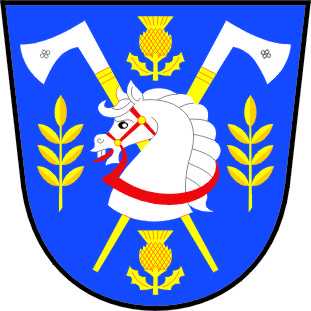 V Jasenné 2. října 2019Žádost o poskytnutí informace ve smyslu zákona č. 106/1999 Sb. a poskytnuté odpovědi:Jaká je maximální kapacita základní školy ve vaší obci pro školní rok 2019/2020?Podle zřizovací listiny je to 97 dětí.Jaká byla obsazenost této základní školy ve školním roce 2018/2019?Školu navštěvovalo 50 dětí.Jaká je obsazenost této základní školy pro školní rok 2019/2020?V současnosti je to 50 dětí.Disponuje obec jakoukoli budovou nebo částí budovy, která by se dala využít pro provoz nové základní školy, nebo jí podle předpokladu bude disponovat v následujících dvou letech?Obec nemá žádné prostory ani v části budovy, které by mohly sloužit jako základní škola a v následujících letech takovými prostory disponovat nebude.Máte zájem o informativní schůzku ohledně vzniku nové alternativní základní školy waldorfského typu, která by mohla být ve vaší obci?Dle našich poznatků jsou rodiče i žáci základní školy spokojení a proto neuvažujeme o zřízení alternativní školy v naší obci.PhDr. Dana Daňová, v. r.starostka obce